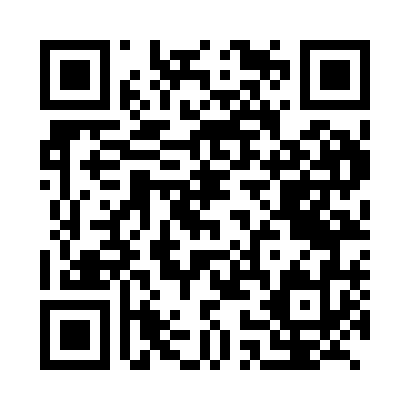 Prayer times for Apombo, CongoWed 1 May 2024 - Fri 31 May 2024High Latitude Method: NonePrayer Calculation Method: Muslim World LeagueAsar Calculation Method: ShafiPrayer times provided by https://www.salahtimes.comDateDayFajrSunriseDhuhrAsrMaghribIsha1Wed4:395:5011:533:145:557:022Thu4:395:5011:523:145:557:023Fri4:395:5011:523:145:557:024Sat4:395:5011:523:145:557:025Sun4:385:5011:523:145:547:026Mon4:385:5011:523:145:547:027Tue4:385:5011:523:145:547:028Wed4:385:5011:523:145:547:029Thu4:385:5011:523:155:547:0210Fri4:385:5011:523:155:547:0211Sat4:385:5011:523:155:547:0212Sun4:375:5011:523:155:547:0213Mon4:375:5011:523:155:547:0214Tue4:375:5011:523:155:547:0215Wed4:375:5011:523:155:547:0216Thu4:375:5011:523:155:547:0317Fri4:375:5011:523:165:547:0318Sat4:375:5011:523:165:547:0319Sun4:375:5011:523:165:547:0320Mon4:375:5011:523:165:547:0321Tue4:375:5011:523:165:547:0322Wed4:375:5011:523:165:547:0323Thu4:375:5011:523:175:547:0424Fri4:375:5011:523:175:547:0425Sat4:375:5111:533:175:547:0426Sun4:375:5111:533:175:557:0427Mon4:375:5111:533:175:557:0428Tue4:375:5111:533:175:557:0429Wed4:375:5111:533:185:557:0530Thu4:375:5111:533:185:557:0531Fri4:375:5111:533:185:557:05